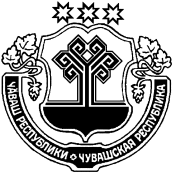 Об образовании постоянно действующей противопаводковой комиссии Русско-Алгашинского сельского поселенияВ соответствии с Федеральным законом от 21.12.1994 г. № 68-ФЗ «О защите населения и территорий от чрезвычайных ситуаций природного и техногенного характера», с целью осуществления мероприятий по безаварийному пропуску паводковых вод, предупреждения последствий вредного воздействия вод, смягчения их последствий, сохранения здоровья людей, снижения размеров ущерба окружающей природной среде и материальных потерь в случае их возникновения на территории Русско-Алгашинского сельского поселения Шумерлинского районаадминистрация Русско-Алгашинского сельского поселения  п о с т а н о в л я е т:Образовать постоянно действующую противопаводковую комиссию Русско-Алгашинского сельского поселения и утвердить ее состав (приложение № 1).Утвердить:- Положение о постоянно действующей противопаводковой комиссии Русско-Алгашинского сельского поселения (приложение  №  2).- список ответственных лиц по гидротехническим сооружениям (ГТС) на период весеннего паводка 2020 г. (приложение № 3).      3. - разработать планы мероприятий по подготовке и ликвидации последствий возможных паводков на подведомственной территории и представить их на согласование председателю районной постоянно действующей противопаводковой комиссии до 10 марта 2020 г.      - обеспечить через владельцев гидротехнических сооружений  контроль за  состоянием объектов водохозяйственного комплекса и организовать работу уровневых постов на подведомственных территориях.	                                   4. Признать утратившим силу постановление администрации Русско-Алгашинского  сельского  поселения  Шумерлинского района от 28.03.2018 №18 «Об образовании постоянно действующей противопаводковой комиссии Русско-Алгашинского сельского поселения»													Глава Русско-Алгашинского   сельского поселения                                                                             В.Н.СпиридоновПриложение № 1
к постановлению
администрации Русско-Алгашинского сельского поселения Шумерлинского района
от «06» марта 2020 года №20                     Состав противопаводковой комиссии Председатель:В.Н.Спиридонов  - 	глава Русско-Алгашинского сельского поселения  Шумерлинского района.	Заместитель председателя:Бочкарева Н.М. - специалист - эксперт администрации Русско-Алгашинского сельского поселения Шумерлинского района. Секретарь:Котова В.С.   -  ведущий специалист-эксперт администрации Русско-Алгашинского сельского поселения Шумерлинского района. Члены комиссии:Егоров В. И.	- депутат Собрания депутатов Русско-Алгашинского сельского поселения  (по согласованию)Васин В.В. .               -  житель п. Речной (по согласованию)  Шивкин С.Ю.           – староста д.Чувашские Алгаши (по согласованию)Ортиков Н.В. .          – житель д. Чувашские Алгаши  (по согласованию)Мумикова Л.Ю.         - депутат Собрания депутатов Русско-Алгашинского сельского поселения   (по согласованию) Потапова С.П.          - депутат Собрания депутатов Русско-Алгашинского сельского поселения  (по согласованию) Федорова Л.В.            - депутат Собрания депутатов Русско-Алгашинского сельского поселения  (по согласованию) Гуськова С.В.        – - депутат Собрания депутатов Русско-Алгашинского сельского поселения   (по согласованию)Приложение № 2
к постановлению
администрации Русско-Алгашинского сельского поселения Шумерлинского района
от «06» марта 2020 года  №20ПОЛОЖЕНИЕ
о  постоянно действующей противопаводковой комиссии Русско-Алгашинского сельского поселенияI. Общие положенияПостоянно действующая противопаводковая комиссия Русско-Алгашинского сельского поселения (далее именуемая – Комиссия) является координационным органом, образованным для организации работ по подготовке и пропуску паводковых вод, в том числе по обеспечению безаварийной работы коммунальных систем и водозаборов, контролю за состоянием гидротехнических сооружений (далее – ГТС), состоянием дорожного полотна, мостовых сооружений и контролю за качеством питьевой воды в угрожаемый период и при возникновении паводка. Комиссия руководствуется в своей деятельности Конституцией Российской Федерации, федеральными конституционными законами, федеральными законами, указами и распоряжениями Президента Российской Федерации, постановлениями и распоряжениями Правительства Российской Федерации, законами Чувашской Республики, постановлениями и распоряжениями администрации Русско-Алгашинского сельского поселения Шумерлинского района и настоящим Положением.
Руководство деятельностью Комиссии осуществляет председатель комиссии.II. Основные задачи КомиссииОсновными задачами комиссии являются:а) организация разработки нормативных правовых актов в области защиты населения и территорий от чрезвычайных ситуаций;б) взаимодействие с комиссией администрации Шумерлинского района по предупреждению и ликвидации чрезвычайных ситуаций и обеспечению пожарной безопасности (далее именуется – КЧС и ПБ);в) организация сбора и обмена информацией в области защиты населения и территорий от чрезвычайных ситуаций;г) проверка состояния гидротехнических сооружений на территории Русско-Алгашинского  сельского поселения Шумерлинского района;е) организация наблюдения за уровнем воды на водных объектах.III. Функции КомиссииКомиссия с целью выполнения возложенных на нее задач осуществляет следующие функции:
а) рассматривает в пределах своей компетенции вопросы в области предупреждения и ликвидации последствий паводков на территории администрации Русско-Алгашинского  сельского поселения Шумерлинского района;	
б) разрабатывает предложения по совершенствованию нормативных правовых актов органов местного самоуправления Русско-Алгашинского  сельского поселения Шумерлинского района и иных нормативных документов в области предупреждения и ликвидации последствий, вызванных паводками;в) организует проверки состояния:- гидротехнических сооружений;- русел рек; - мостов и дорожного полотна, попадающих в зоны возможного затопления (подтопления);г) принимает решения по вопросам предупреждения подтопления населенных пунктов на территории Русско-Алгашинского сельского поселения.IV. Полномочия КомиссииКомиссия в пределах своей компетенции:а) запрашивает и получает в установленном порядке от  ответственных за водохозяйственные объекты информацию и сведения, необходимые для выполнения возложенных на нее задач;б) привлекает для участия в своей работе представителей учреждений, предприятий, организаций и общественных организаций по согласованию с их руководителями;в) осуществляет контроль за  состоянием:- гидротехнических сооружений; - русел рек;- мостов и дорожного полотна, попадающих в зоны возможного затопления (подтопления);г) принимает решения о проведении мероприятий по недопущению затопления (подтопления) населенных пунктов, водозаборов, кабельных линий электроснабжения и связи, трансформаторных подстанций, попадающих в зону возможного затопления (подтопления);д) через КЧС и ПБ администрации Русско-Алгашинского  сельского поселения Шумерлинского района привлекает в установленном порядке силы и средства поселенческого звена ТП РСЧС для проведения мероприятий по предупреждению и ликвидации чрезвычайных ситуаций.V. Организация работы КомиссииПредседатель комиссии руководит деятельностью Комиссии и несет ответственность за выполнение возложенных на нее задач. Комиссия осуществляет свою деятельность в соответствии с планом, принимаемым на заседании комиссии и утвержденным ее председателем. Заседания Комиссии оформляются решениями (протоколами). Заседания Комиссии проводятся по мере необходимости, но не реже 2 раз в год, в период осенне-зимнего и весенне-летнего паводка. Внеплановые заседания проводятся по решению председателя Комиссии. Заседание Комиссии проводит ее председатель или по его поручению один из его заместителей. Заседание Комиссии считается правомочным, если на нем присутствует не менее половины ее членов. Члены комиссии принимают участие в ее заседании без права замены. В случае отсутствия члена комиссии на заседании он имеет право представить свое мнение по рассматриваемым вопросам в письменной форме.	
Решения Комиссии принимаются простым большинством голосов присутствующих на заседании членов комиссии. В случае равенства голосов решающим является голос председателя комиссии. Распределение обязанностей в Комиссии осуществляется председателем комиссии и оформляется в виде функциональных обязанностей членов комиссии.
Оповещение и сбор членов комиссии осуществляет ответственный секретарь комиссии.Приложение № 3
к постановлению
администрации Русско-Алгашинского  сельского поселения Шумерлинского района
от «06» марта 2020 года №20 Список ответственных лиц по прудам ГТС на период весеннего паводка 2020 г.ЧĂВАШ  РЕСПУБЛИКИЧУВАШСКАЯ РЕСПУБЛИКА ÇĚМĚРЛЕ РАЙОНĚ АДМИНИСТРАЦИЙĚ ВЫРĂС УЛХАШ ЯЛ ПОСЕЛЕНИЙĚНЙЫШĂНУ06. 03 .2020    №20Вырăс Улхаш салиАДМИНИСТРАЦИЯРУССКО-АЛГАШИНСКОГО СЕЛЬСКОГО ПОСЕЛЕНИЯ ШУМЕРЛИНСКОГО РАЙОНА ПОСТАНОВЛЕНИЕ06. 03. 2018   № 20село Русские Алгаши№№Наименование ГТС с указанием водного объекта и населенного пунктаОтветственное лицо (ФИО, должность)1Пруд возле магазина  «Продукты»      пос. Речной Егоров В.И.- депутат (по согласованию)Васин В.В. – житель (по согласованию)2Пруды возле бывшего МТФ в деревне Чувашские-АлгашиОртиков Н.В. житель (по согласованию),Шивкин С.Ю. - староста (по согласованию)3Пруд  ( Курочкин) в селе Русские Алгаши   Гуськова С.В., Потапова С.П.- депутаты (по согласованию)